29.03.2021 – poniedziałekTemat dnia : Kolorowe jajkaWitajcie Drogie Dzieci i Drodzy RodziceNa początek prosimy dzieci o wysłuchanie wiersza Agaty Widzowskiej pt. „Wielkanoc”, wprowadzającego do tematu dzisiejszych zajęć.Kurko proszę, znieś jajeczka,Śnieżnobiałe lub brązowe,Ja z nich zrobię na WielkanocCud- pisanki kolorowe.Do koszyczka je powkładam,Z chlebkiem, babką lukrowaną,Potem pójdę je poświęcićZ bratem, siostrą, tatą, mamą.Przy śniadaniu wielkanocnymPodzielimy się święconkąI buziaka dam mamusi,Zajączkowi i kurczątkom.„Śmigus-dyngus!”- ktoś zawoła,Tatę wodą popryskamy,Mama będzie zmokłą kurką,Bo to poniedziałek lany!Rozmowa na podstawie wiersza. Przykładowe pytania:- Z czego robi się pisanki?- Co wkładamy do koszyczka wielkanocnego?- Co robimy w lany poniedziałek?Teraz zapraszam Was do obejrzenia filmiku.https://www.youtube.com/watch?v=OTPObfVuHCYJuż wiemy, że pisanki to kolorowe jajeczka. Spróbujemy razem z jajeczkami poćwiczyć nasze buźki;)Super Wam poszło może trochę gimnastyki? Kręć się w kółko jak jajeczko Dmuchaj w górę gdzie słoneczko Skacz do góry jak zajączek Zrób młynek ze swoich rączek. Potup nogą jak baranekI siadamy do naszych pisanek!Poćwiczymy nasze ręce – rysuj po śladzie a następnie pokolorujcie obrazek 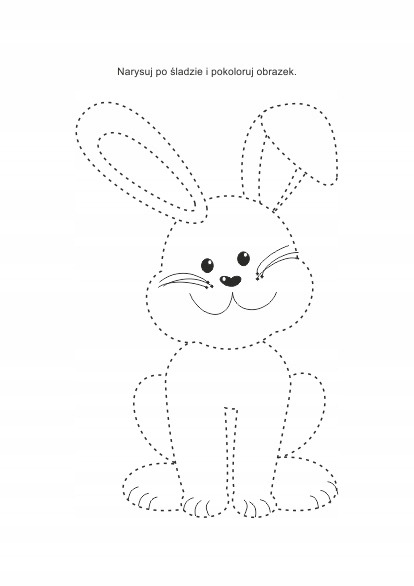 Droga Mamo, Drogi Tato przygotujcie:Białą kartkę z bloku technicznego  (wzór pisanki poniżej)NożyczkiKlejKredki, pisaki, farbki, piórka, cekiny ( zależy jak dzieci mają ochotę ozdobić pisankę)Pamiętajcie aby pomóc sprzątać po zabawie ! Drogie dzieci posłuchajcie ciekawostek na temat Wielkanocy.Co wspólnego mają jajka z Wielkanocą?Dawno temu ludzie uważali jajko za coś wyjątkowego. Wykluwa się z niego pisklę, pojawia się więc na świecie nowe życie. Dlatego też jajko stało się symbolem życia i odrodzenia. W religii chrześcijańskiej zostało przypisane Wielkanocy i jako znak nowego życia pojawia się w koszyczkach ze święconką i przypomina  o zmartwychwstałym Chrystusie.Co to jest śmigus-dyngus?Śmigus-dyngus  to zwyczaj oblewania się wodą w poniedziałek wielkanocny. Kiedyś ten dzień nazywano żartobliwie dniem świętego Lejki i nikomu  nie mógł on ujść na sucho. Choć ten zwyczaj należy do tradycji, pamiętajmy jednak o zasadach dobrego wychowania:  nie urządzajmy kąpieli osobom starszym i tym, które naprawdę nie mają na to ochoty.Jeśli macie ochotę, jeszcze coś pokolorować przygotowałam dla Was parę kolorowanek. Miłej zabawy 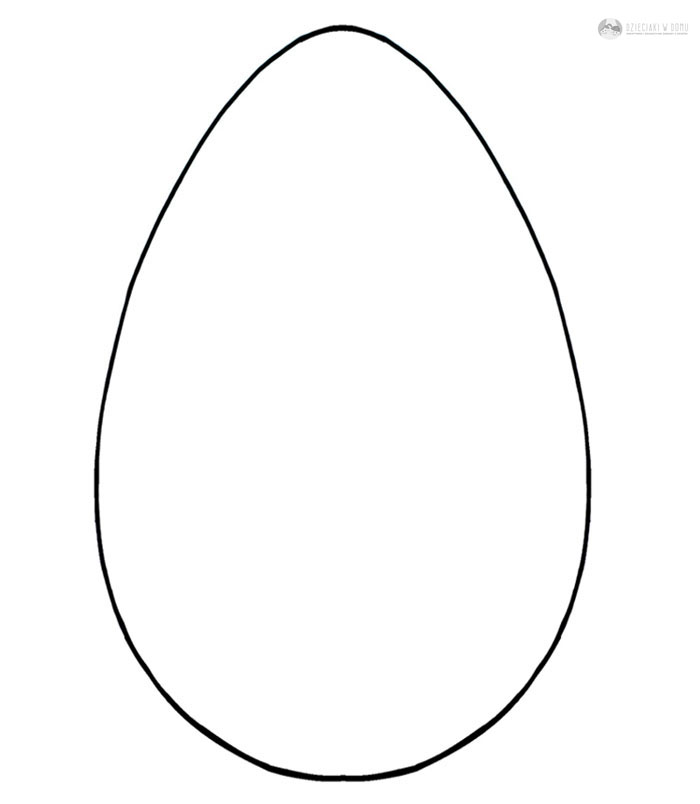 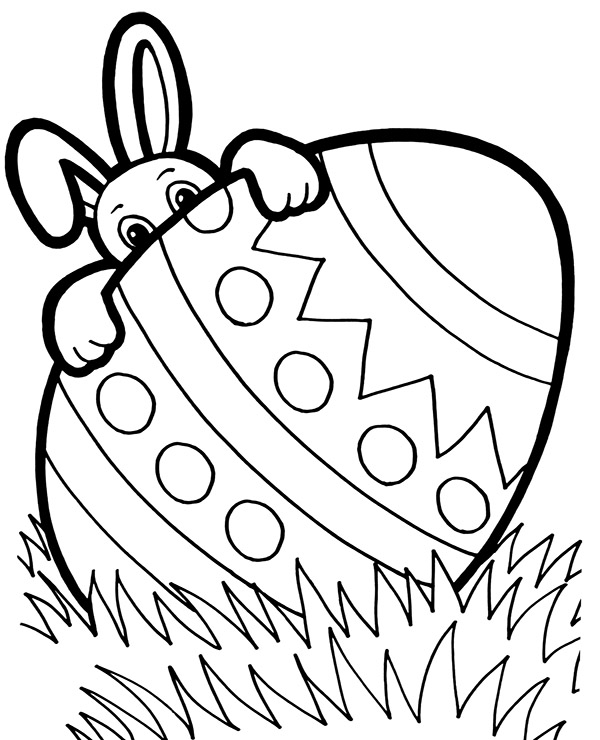 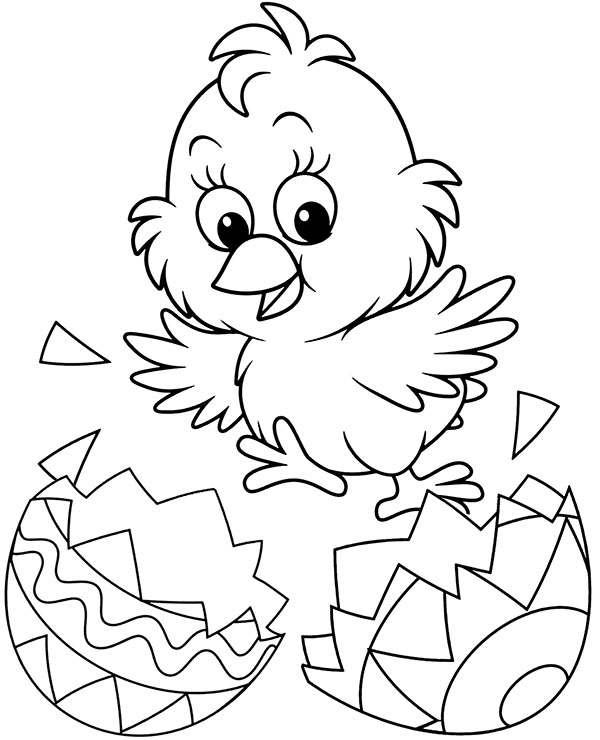 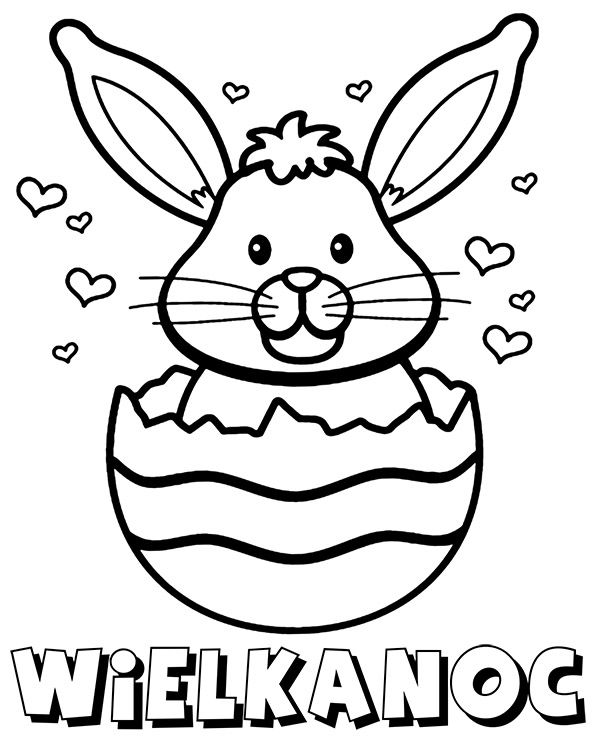 